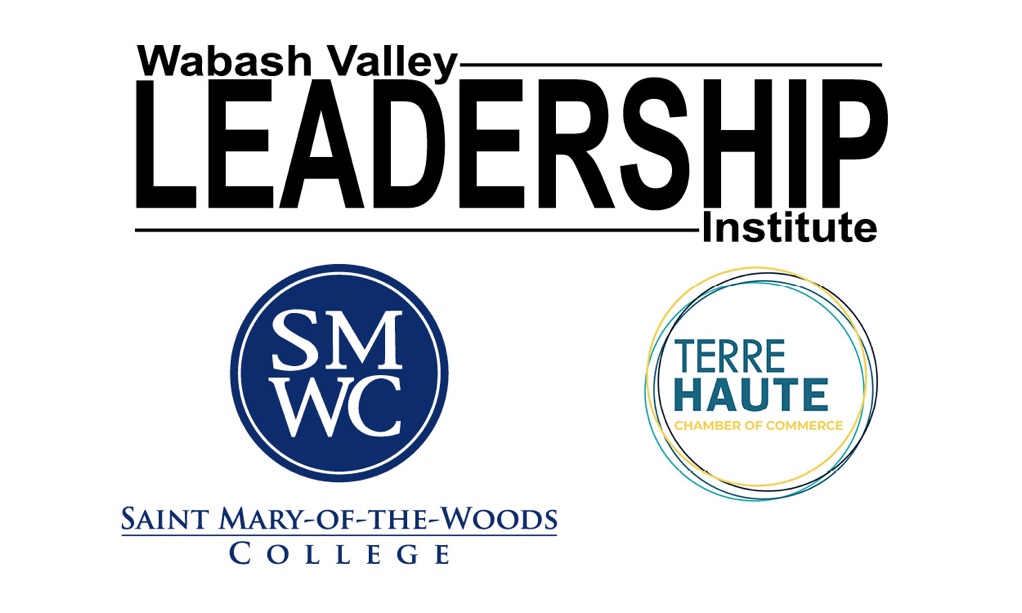 Wabash Valley Leadership Institute ApplicationCompletion of this application is required prior to being considered for the Wabash Valley Leadership Institute.  This application will remain confidential and will be viewed only by the WVLI Advisory Council and the WVLI staff.  Acceptance into the program is based on the applicant’s overall responses to the questions, class diversity, and timeliness of application.  Please attach a current resume to the application. The Wabash Valley Leadership Institute requires a time commitment of one week, Monday morning through Friday afternoon.  Overnight accommodations are provided at Saint Mary-of-the-Woods College and are included in the program fee of $2,100, payable prior to the opening session.Name: ________________________________________________________________________Employer: _____________________________________________________________________Occupation/Title: _______________________________________________________________Work Address: _________________________________________________________________Home Address: _________________________________________________________________Work Phone: ___________________________________ Fax: ___________________________Cell Phone: ____________________________________ Home Phone: ____________________Work E-mail: __________________________________________________________________Personal E-mail: ________________________________________________________________Where do you want your correspondence mailed? Home ___________ Work _______________Circle the best way to contact you:    Work Phone     Home Phone     Cell Phone     E-mailDo you text? Yes __________________ No___________________Have you received approval from your employer to attend the sessions? Yes ______ No _____Who will be paying for the tuition? Employer __________ Self ___________ Other __________Please provide names, email addresses and phone numbers of two people you would like to use as professional references:________________________________________________________________________________________________________________________________________________List your community service/volunteer activities.Current:Past:Describe your current and past leadership roles.How will you benefit from participating as a cohort member in the Wabash Valley Leadership Institute?How will you add value to the Wabash Valley Leadership Institute as a cohort participant?Do you have any music experience (play an instrument, sing in choir or group, etc)?  What is your preferred type/genre(s) of music and what song(s) do you sing when no one is listening?Please read the following and sign. As a condition of being accepted into the Wabash Valley Leadership Institute:I agree to attend all program sessions and to participate in required program activities.I understand should I miss more than one session, I may be dropped from the program.In addition, I understand that it is my responsibility to make all financial arrangements to assure my tuition is paid fully and in a timely manner.Signature: ________________________________________ Date: _______________________Please return this application to the Wabash Valley Leadership Institute via email at wvli@smwc.edu.  For more information, visit https://www.smwc.edu/community/wabash-valley-leadership-institute/ or call (812) 535-5277.